30.04.Сенсорное развитиеВыполнить графический диктант. Родитель читает инструкцию, ребенок под диктовку чертит линии. Можно взять листок с большими клетками. Важно, в инструкции вначале задавать направление, а потом количество клеточек. Если появляются затруднения, просим ребенка показывать направление рукой, в какую сторону будет вести линию.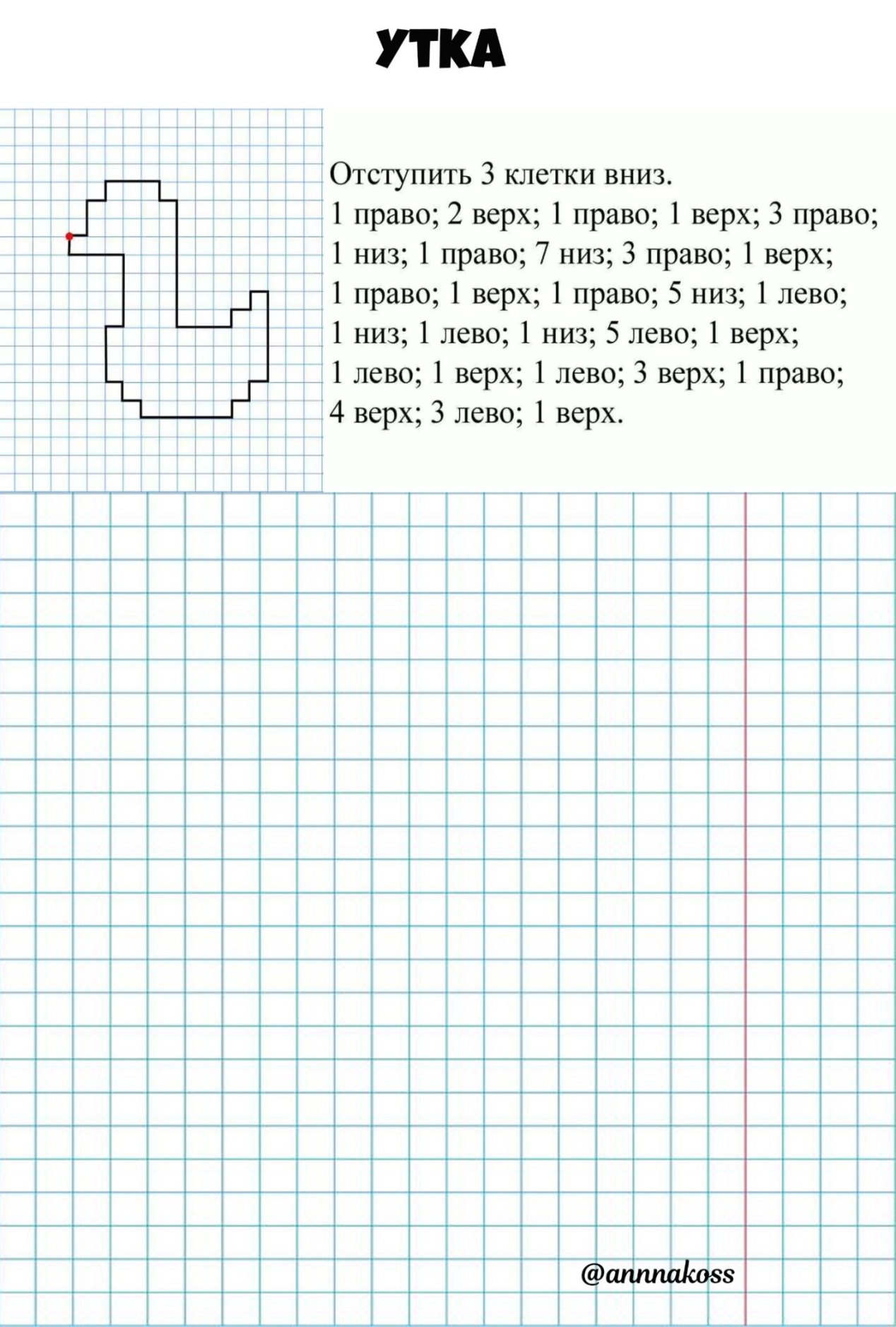 29.04.2020Биология Тема урока  «Овцы»1. Запишите тему урока в тетради.2. Прочитайте в учебнике материал стр. 202-205.3. Письменно ответьте на вопросы № 4,5,7 на стр. 205 из вашего учебника.4. Выполненное задание отправьте на электронную почту учителю на проверкуАдрес почты: everest.distant@yandex.ru30.04.2020Биология Тема урока «Содержание овец и выращивание ягнят»1. Запишите тему урока в тетради.2. Прочитайте в учебнике материал стр. 205-207.3. Устно ответьте на вопрос, какие есть особенности при выращивании ягнят.Предмет: АФК №57    27.04.2020 КОМПЛЕКС ОБЩЕРАЗВИВАЮЩИХ УПРАЖНЕНИЙ2. И.П. сидя на стуле. Прокат мяча одной рукой. (расстояние 2-3 метра) (можно поставить пластиковую бутылку, сбить ее) выполнить 8 раз.И.П. стойка на одном колене. Прокат мяча одной рукой. (расстояние 2-3 метра) (можно поставить пластиковую бутылку, сбить ее) выполнить 8 раз.И.П. стойка на двух коленях. Прокат мяча одной рукой. (расстояние 2-3 метра) (можно поставить пластиковую бутылку, сбить ее) выполнить 8 раз.Сдать до29.04.2020высылать выполненные  домашние задания: everest.distant@yandex.ruУРОК плавания №29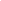 1. КОМПЛЕКС ОБЩЕРАЗВИВАЮЩИХ УПРАЖНЕНИЙ2. 2. Имитационные плавательные упр.:- круговые движения рук вперед, с перемещением вперед-  круговые движения рук назад, с ходьбой спиной вперед 2 подхода по 8 разРекомендуем выполнять упражнения между письменными д/з.2-3 фото или видео 30.04.2020 высылать выполненные  домашние задания: everest.distant@yandex.ruСодержание Доз-каОМУ1.Ходьба на месте.1 мин.Можно добавить движения руками2.Ноги вместе, руки опущены.на счёт 1-делая вдох, поднять руки через стороны вверх; на счёт 2-на выдохе опустить.5-7 разВыполнять под счёт.  Вдох через нос, выдох через рот.3.Ноги вместе, на счёт 1-поднимаемся на носки, руки поднимаем вверх по кругу, вдох; на счёт 2-опускаемся, опускаем руки, выдох.5 разПод счёт, в среднем темпе4.Ноги на ширине плеч, руки на поясе, наклоны головой на счёт1-влево;на счёт 2-вернулись в И.П.; на счёт 3- вправо; на счёт 4- вернулись в И.П.5 разТемп средний5.Ноги на ширине плеч, на счёт 1-левую руку вверх, правую вниз; на счёт 1,2-наклон влево; на счёт 3-4 наклон влево.5-7 разВыполнять упражнение под счёт. Тянуться вперед-вверх.6.Ноги на ширине плеч, на счёт 1-руки перед собой; на счёт 2,3 рывки руками перед собой, вдох; на счёт 4 –вернулись в И.П. выдох.5 разТемп средний, руки прямые, в локтях не сгибать.7.Ноги на ширине плеч, наклоны туловища, на счёт1-2- вперёд;3-4–назад. 5-7разНоги в коленях не сгибать8.Приседания10 разВыполнять упражнение самостоятельно. Ходьба на месте с восстановлением дыхания.1 мин.Вдох через нос, выдох через рот.Содержание Доз-каОМУ1.Ходьба на месте.1 мин.Можно добавить движения руками2.Ноги вместе, руки опущены. на счёт 1-делая вдох, поднять руки через стороны вверх; на счёт 2-на выдохе опустить.4-6 разВыполнять под счёт.  Вдох через нос, выдох через рот.3.Ноги вместе, на счёт 1-поднимаемся на носки, руки поднимаем вверх по кругу, вдох; на счёт 2-опускаемся, опускаем руки, выдох.6 разПод счёт, в среднем темпе4.Ноги на ширине плеч, руки на поясе, наклоны головой на счёт1-влево; на счёт 2-вернулись в И.П.; на счёт 3- вправо; на счёт 4- вернулись в И.П.6 разТемп средний5.Ноги на ширине плеч, на счёт 1-левую руку вверх, правую вниз; на счёт 1,2-наклон влево; на счёт 3-4 наклон влево.4-6 разВыполнять упражнение под счёт. Тянуться вперед-вверх.6.Ноги на ширине плеч, на счёт 1-руки перед собой; на счёт 2,3 рывки руками перед собой, вдох; на счёт 4 –вернулись в И.П. выдох.6 разТемп средний, руки прямые, в локтях не сгибать.7.Ноги на ширине плеч, наклоны туловища, на счёт1-2- вперёд;3-4–назад. 6 разНоги в коленях не сгибать8.Приседания8 разВыполнять упражнение самостоятельно9.Подъем на носочки. На счет 1-  подъем на носочки, 2-опустится на пятки.10 разТемп средний, возможно с опорой на стул.10. Ходьба на месте с восстановлением дыхания.1 мин.Вдох через нос, выдох через рот.